ПРОКУРАТУРА РАЗЪЯСНЯЕТ:БОЛЬНЫЕ ЗАРАЗНЫМИ ФОРМАМИ ТУБЕРКУЛЕЗАИМЕЮТ ПРАВО НА ПРЕДОСТАВЛЕНИЕ ЖИЛОГО ПОМЕЩЕНИЯПО ДОГОВОРАМ СОЦИАЛЬНОГО НАЙМАФедеральным законом от 02.05.2015 № 124-ФЗ внесены изменения в пункт 5 статьи 14 Федерального закона от 18.06.2001 № 77-ФЗ «О предупреждении распространения туберкулеза в Российской Федерации».   Теперь больным заразными формами туберкулеза предоставляются жилые помещения по договорам социального найма в соответствии с Жилищным кодексом Российской Федерации. Данные изменения приняты в целях реализации постановления Конституционного Суда Российской Федерации от 24 декабря 2013 года №30-П, согласно которому признан не соответствующим Конституции Российской Федерации пункт 5 статьи 14 Федерального закона от 18.06.2001 №77-ФЗ  в той мере, в какой в силу своей нормативной неопределенности он не позволяет точно, ясно и недвусмысленно установить принадлежность конкретному уровню публичной власти полномочия по внеочередному предоставлению отдельных жилых помещений гражданам, больным заразными формами туберкулеза (семьям, имеющим ребенка, больного заразной формой туберкулеза), и обязанности по выделению необходимых для его осуществления материальных и финансовых средств и тем самым обеспечить защиту права указанных граждан на данную меру социальной поддержки. Ранее действующая редакция статьи 14 Федерального закона от 18.06.2001 № 77-ФЗ «О предупреждении распространения туберкулеза в Российской Федерации» предусматривала, предоставление вне очереди отдельные жилые помещения только больным заразными формами туберкулеза, проживающим в квартирах, в которых исходя из занимаемой жилой площади и состава семьи нельзя выделить отдельную комнату больному заразной формой туберкулеза, квартирах коммунального заселения, общежитиях, а также семьям, имеющим ребенка, больного заразной формой туберкулеза, с учетом их права на дополнительную жилую площадь.Серовская городская прокуратура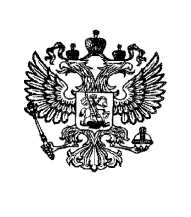 ПРОКУРАТУРАРОССИЙСКОЙ ФЕДЕРАЦИИПРОКУРАТУРАСвердловской областиСеровская городская прокуратураул. Льва Толстого, 14г. Серов, 624992тел./факс: 8 (34385) 6-93-53___22.06.2015 № 01-21-15